DSWD DROMIC Report #24 on the Effects of Southwest Monsoonas of 01 September 2021, 6PMSituation OverviewOn 27 July 2021 at 11 AM, DOST-PAGASA forecasted that the Southwest Monsoon would bring moderate to heavy with at times intense rains over Ilocos Region, Zambales, and Bataan. Meanwhile, light to moderate with at times heavy rains would prevail over Metro Manila, CALABARZON, Abra, Benguet, Tarlac, Pampanga, Bulacan, and Occidental Mindoro. Moreover, occasional gusty winds would be experienced over these areas especially in the coastal and upland localities. Under these conditions, scattered to widespread flooding and rain-induced landslides were possible during heavy or prolonged rainfall especially in areas that are highly or very highly susceptible to these hazards as identified in hazard maps.On 31 July 2021 at 11 AM, the effect of the Southwest Monsoon has weakened. It was forecasted to bring cloudy skies with scattered rainshowers and thunderstorms over Ilocos Region, Benguet, Zambales, and Bataan.Source: DOST-PAGASA Weather AdvisoryStatus of Affected Areas and PopulationA total of 300,894 families or 1,164,004 persons were affected by the Southwest Monsoon in 1,057 Barangays in Regions NCR, I, III, MIMAROPA, VI and CAR (see Table 1).Table 1. Number of Affected Families / PersonsNote: Ongoing assessment and validation are continuously being conducted. Source: DSWD-Field Offices (FOs)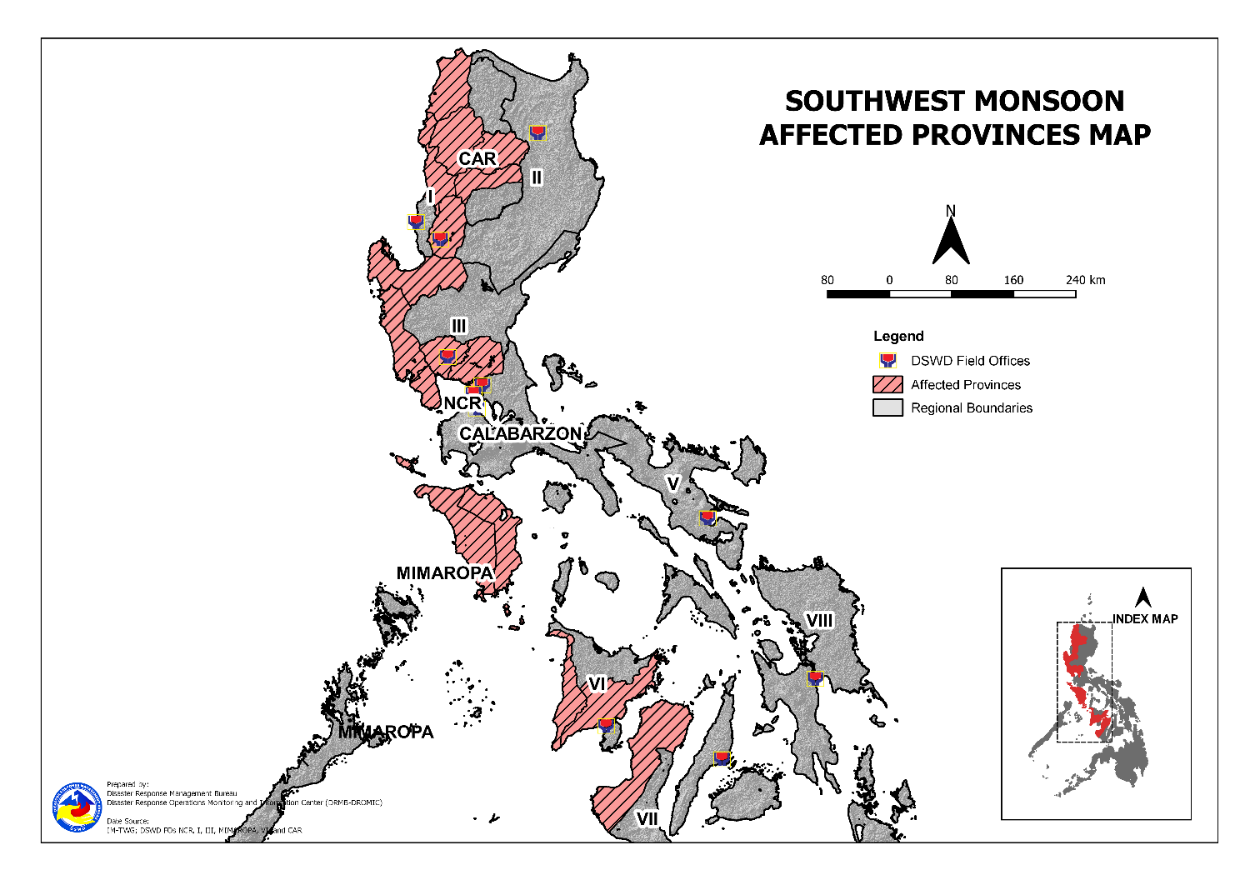 Status of Displaced Population Inside Evacuation CentersThere are 29 families or 100 persons currently taking temporary shelter in four (4) evacuation centers in Regions I, III, and VI (see Table 2).Table 2. Number of Displaced Families / Persons Inside Evacuation Centers       Note: Ongoing assessment and validation are continuously being conducted.Source: DSWD-FOsOutside Evacuation CentersThere are 568 families or 2,152 persons temporarily staying with their relatives and/or friends in Regions I, III, VI and CAR (see Table 3).Table 3. Number of Displaced Families / Persons Outside Evacuation CentersNote: Ongoing assessment and validation are continuously being conducted.Source: DSWD-FOsTotal Displaced PopulationThere are 597 families or 2,252 persons still displaced in Regions I, III, VI and CAR (see Table 4).Table 4. Total Number of Displaced Families / Persons Note: Ongoing assessment and validation are continuously being conducted. The displaced families and persons outside evacuation centers will be staying with their relatives because their houses were damaged. Likewise, the displaced family and persons staying inside the evacuation centers (ECs) will remain in the ECs because the flood in their area hasn't subsided yet. Their respective LGUs will provide any additional assistance they'll need.Source: DSWD-FOsDamaged HousesA total of 1,523 houses were damaged; of which, 237 are totally damaged and 1,286 are partially damaged in Regions I, III, VI and CAR (see Table 4).Table 4. Number of Damaged HousesNote: Ongoing assessment and validation are continuously being conducted.Source: DSWD-FOsCost of Humanitarian Assistance ProvidedA total of ₱40,398,643.18 worth of assistance was provided to the affected families; of which, ₱8,272,274.13 from DSWD, ₱31,515,044.05 from the Local Government Units (LGUs) and ₱611,325.00 from the Non-Government Organizations (NGOs) (see Table 5).Table 5. Cost of Assistance Provided to Affected Families / Persons                Source: DSWD-FOsResponse Actions and InterventionsStandby Funds and Prepositioned Relief Stockpile Note: The Inventory Summary is as of 1 September 2021, 4PM.Source: DSWD-NRLMBStandby Funds ₱507 million QRF at the DSWD Central Office.A total of ₱23.29 million available at DSWD-Field Offices (FOs) NCR, CAR, I, III, MIMAROPA, and VI.₱30.80 million in other DSWD-FOs which may support the relief needs of the displaced families due to the effects of Southwest Monsoon through inter-FO augmentation. Prepositioned FFPs and Other Relief Items22,155 FFPs available in Disaster Response Centers; of which 13,514 FFPs are at the National Resource Operations Center (NROC), Pasay City and 8,641 FFPs are at the Visayas Disaster Response Center (VDRC), Cebu City.A total of 117,033 FFPs available at DSWD-FOs NCR, CAR, I, III, MIMAROPA, and VI.168,365 FFPs in other DSWD-FOs which may support the relief needs of the displaced families due to the effects of Southwest Monsoon through inter-FO augmentation.₱655.03 million worth of other FNIs at NROC, VDRC and DSWD-FO warehouses countrywide.Camp Coordination and Camp Management (CCCM)DSWD-FO NCR ensures daily monitoring of the status and needs of affected families and implementation of strict adherence to safety measures in compliance to the health protocols in evacuation centers through coordination with LSWDOs.IDP ProtectionConcerned LSWDOs and Provincial Action Team (PAT) members in Benguet provided psychosocial support (PSS) intervention to families staying in evacuation centers in Baguio City and other parts of Benguet.DSWD-FO CAR is continuously coordinating with the LSWDOs for the possible provision of PSS intervention for the rescuers and relatives/families of the dead and missing persons in the affected areas.Other ActivitiesDSWD-FO NCRDSWD-FO CAR DSWD-FO IDSWD-FO IIIDSWD-FO MIMAROPADSWD-FO VI*****The Disaster Response Operations Monitoring and Information Center (DROMIC) of DSWD-DRMB is closely coordinating with the concerned DSWD-FOs for significant disaster response updates and assistance provided.REGION / PROVINCE / MUNICIPALITY REGION / PROVINCE / MUNICIPALITY  NUMBER OF AFFECTED  NUMBER OF AFFECTED  NUMBER OF AFFECTED REGION / PROVINCE / MUNICIPALITY REGION / PROVINCE / MUNICIPALITY  Barangays  Families  Persons GRAND TOTALGRAND TOTAL 1,057 300,894  1,164,004 NCRNCR17 1,087 4,456 Metro ManilaMetro Manila17 1,087 4,456 Caloocan CityCaloocan City144Makati CityMakati City11232Malabon CityMalabon City11356Manila CityManila City4176692Marikina cityMarikina city32781295Muntinlupa CityMuntinlupa City21556Taguig CityTaguig City237138Quezon CityQuezon City15082022Valenzuela CityValenzuela City244161REGION IREGION I106 24,237 85,448 Ilocos NorteIlocos Norte11  308 1,112 CITY OF BATAC3258919LAOAG CITY (Capital)21232Pagudpud1418Pasuquin11769Piddig1312Pinili21357Sarrat115Ilocos SurIlocos Sur84 21,276 74,813 Burgos 11350Galimuyod124Lidlidda128Narvacan341582948553Salcedo (Baugen)2185828San Juan (Lapog)32450022500Santa Cruz1211Santa Lucia3314Sigay77152719Suyo225126PangasinanPangasinan11 2,653 9,523 CITY OF ALAMINOS3  300 1,500 Calasiao6 2,350 8,015 Dasol1  1  2 CITY OF URDANETA1  2  6 REGION IIIREGION III455 229,220 890,763 BataanBataan168 77,415 319,672 Abucay9 7,481 37,410 Bagac14  904 4,045 City of Balanga (capital)23  960 4,246 Dinalupihan37 31,717 142,691 Hermosa14 9,494 27,754 Limay2  7  18 Mariveles6  78  267 Morong5 7,397 33,966 Orani28 10,877 29,662 Orion7 1,849 7,008 Pilar10 2,787 13,376 Samal13 3,864 19,229 BulacanBulacan131 81,205 282,243 Balagtas (Bigaa)5 7,910 31,810 Bocaue9  389 1,556  Bulacan7 6,113 21,421 Calumpit22 18,048 59,114 Guiguinto12 11,537 42,585 Hagonoy3  117  361 City of Malolos (capital)16  910 3,049 Marilao13 14,454 45,898 Norzagaray1  52  283 Obando2  15  48 Pandi2  500 2,738 Paombong15 18,434 60,969 Plaridel6  817 4,082 Pulilan13 1,859 8,104 City of San Jose del Monte5  50  225 PampangaPampanga132 70,029 286,764 Apalit9 6,760 31,120 Bacolor6 1,136 6,301 Candaba2  236  812 Guagua4  29  97 Lubao23 8,416 27,252 Macabebe25 29,464 117,512 Masantol26 12,508 62,100 Mexico1  7  28 Minalin15 4,566 18,221 Porac2  19  91 City of San Fernando (capital)3  16  59 San Simon6 3,413 10,728 Santa Rita1  45  162 Santo Tomas7 3,299 11,915 Sasmuan (Sexmoan)2  115  366 ZambalesZambales24  571 2,084 Botolan1  136  523 Cabangan1  1  2 Castillejos1  9  24 Olongapo City9  103  316  San Antonio4  15  68 San Felipe1  10  24 San Narciso1  242  933 Subic6  55  194 MIMAROPAMIMAROPA27 8,840 44,061 Occidental MindoroOccidental Mindoro4  130  509 Sablayan4  130  509 Oriental MindoroOriental Mindoro23 8,710 43,552 Baco20 8,445 42,225 Naujan1  242 1,195 Puerto Galera2  23  132 REGION VIREGION VI139 15,857 56,324 AntiqueAntique23  569 2,571 Anini-y2  2  10 Hamtic2  18  74 Tobias Fornier (Dao)2  4  12 Culasi11  517 2,346 Sebaste6  28  129 IloiloIloilo105 14,144 48,000 Ajuy25 5,534 12,264 Banate7  108  540 Concepcion17 4,447 15,699 Guimbal7  57  142 Iloilo City (capital)15  234  890 Leganes6  318 1,340 Miagao12 3,191 15,955 Oton8  109  440 Tigbauan8  146  730 Negros OccidentalNegros Occidental11 1,144 5,753 Pontevedra4  71  308 Valladolid7 1,073 5,445 CARCAR313 21,653 82,952 AbraAbra204 21,051 80,459 Bangued (capital)13  250  628 Boliney1  2  8 Bucay16 1,148 3,113 Daguioman4  428 2,065 Danglas1  135  270 Dolores15 1,003 2,228 Lacub6 1,072 5,687 Lagangilang17  364 1,140 Lagayan2  388 1,383 Langiden2  451 1,652 Licuan-Baay (Licuan)11 1,319 4,878 Luba8 1,703 6,550 Malibcong12 1,122 4,500 Manabo11 1,751 8,137 Penarrubia9 2,150 7,321 Pidigan15  561 2,250 Pilar3  216  750 Sallapadan9 2,001 7,397 San Juan8  155  582 San Quintin2  249  987 Tayum11  350 1,070 Tineg10 1,031 5,646 Tubo10 1,410 5,845 Villaviciosa8 1,792 6,372 BenguetBenguet102  587 2,410 Baguio City47  230 1,007 Bakun5  9  36 Bokod2  10  38 Buguias3  11  44 Itogon8  123  504 Kabayan1  2  9 Kapangan7  12  71 Kibungan1  5  36 La Trinidad (capital)12  94  327 Sablan2  8  25 Tuba6  26  105 Tublay8  57  208 KalingaKalinga2  8  51 Balbalan1  7  45 Lubuagan1  1  6 Mountain ProvinceMountain Province5  7  32 Bauko5  7  32 REGION / PROVINCE / MUNICIPALITY REGION / PROVINCE / MUNICIPALITY  NUMBER OF EVACUATION CENTERS (ECs)  NUMBER OF EVACUATION CENTERS (ECs)  NUMBER OF DISPLACED  NUMBER OF DISPLACED  NUMBER OF DISPLACED  NUMBER OF DISPLACED REGION / PROVINCE / MUNICIPALITY REGION / PROVINCE / MUNICIPALITY  NUMBER OF EVACUATION CENTERS (ECs)  NUMBER OF EVACUATION CENTERS (ECs)  INSIDE ECs  INSIDE ECs  INSIDE ECs  INSIDE ECs REGION / PROVINCE / MUNICIPALITY REGION / PROVINCE / MUNICIPALITY  NUMBER OF EVACUATION CENTERS (ECs)  NUMBER OF EVACUATION CENTERS (ECs)  Families  Families  Persons   Persons  REGION / PROVINCE / MUNICIPALITY REGION / PROVINCE / MUNICIPALITY  CUM  NOW  CUM  NOW  CUM  NOW GRAND TOTALGRAND TOTAL 293  4 4,795  29 19,166  100 NCRNCR 26 - 1,067 - 4,376 - Metro ManilaMetro Manila 26 - 1,067 - 4,376 - Caloocan CityCaloocan City1-4-4-Makati CityMakati City2-12-32-Malabon CityMalabon City1-13-56-Manila CityManila City3-156-612-Marikina cityMarikina city3-278-1295-Muntinlupa CityMuntinlupa City2-15-56-Taguig CityTaguig City2-37-138-Quezon CityQuezon City10-508-2022-Valenzuela CityValenzuela City2-44-161-REGION IREGION I 8  1  13  1  49  2 Ilocos NorteIlocos Norte 2 -  6 -  21 - LAOAG CITY (Capital)1-1-7-Pasuquin1-5-14-Ilocos SurIlocos Sur 5 -  6 -  26 - Burgos 2-2-5-Santa Cruz1-2-11-Santa Lucia2-2-10-PangasinanPangasinan 1  1  1  1  2  2 Dasol1 1 1 1 2 2 REGION IIIREGION III 229  2 3,528  22 14,000  69 BataanBataan 97 - 1,771 - 7,672 - Abucay5  - 27  - 111  - Bagac1  - 12  - 68  - City of Balanga (capital)36  - 891  -  3,960  - Dinalupihan11  - 77  - 316  - Hermosa7  - 31  - 147  - Limay2  - 7  - 18  - Mariveles2  - 35  - 119  - Morong2  - 50  - 207  - Orani4  - 21  - 67  - Orion13  - 165  - 640  - Pilar12  - 428  -  1,936  - Samal2  - 27  - 83  - BulacanBulacan 30  2  530  22 1,735  69 Bocaue4  - 56  - 208  -  Bulacan4  - 140  - 436  - Calumpit8 2 119 22 366 69 Guiguinto3  - 70  - 238  - Hagonoy7  - 117  - 361  - Paombong3  - 20  - 94  - Pulilan1  - 8  - 32  - PampangaPampanga 78 - 1,036 - 3,971 - Apalit8  - 101  - 446  - Bacolor7  - 209  - 920  - Guagua4  - 17  - 59  - Macabebe24  - 246  - 821  - Masantol10  - 84  - 337  - Mexico1  - 7  - 28  - Minalin10  - 47  - 181  - Porac2  - 17  - 79  - City of San Fernando (capital)3  - 16  - 59  - San Simon2  - 48  - 159  - Santo Tomas7  - 244  - 882  - ZambalesZambales 24 -  191 -  622 - Botolan1  - 2  - 10  - Cabangan1  - 1  - 2  - Castillejos1  - 9  - 24  - Olongapo City9  - 103  - 316  -  San Antonio3  - 11  - 52  - San Felipe1  - 10  - 24  - Subic8  - 55  - 194  - MIMAROPAMIMAROPA 8 -  65 -  235 - Occidental MindoroOccidental Mindoro 6 -  53 -  193 - Sablayan6  - 53  - 193  - Oriental MindoroOriental Mindoro 2 -  12 -  42 - Naujan1  - 7  - 20  - Puerto Galera1  - 5  - 22  - REGION VIREGION VI 4  1  82  6  350  29 AntiqueAntique 2 -  17 -  73 - Culasi2  - 17  - 73  - IloiloIloilo 1  1  6  6  29  29 Oton1 1 6 6 29 29 Negros OccidentalNegros Occidental 1 -  59 -  248 - Pontevedra1  - 59  - 248  - CARCAR 18 -  40 -  156 - AbraAbra 7 -  14 -  52 - Licuan-Baay (Licuan)2  - 3  - 10  - Penarrubia1  - 3  - 10  - San Juan4  - 8  - 32  - BenguetBenguet 9 -  24 -  92 - Baguio City6  - 15  - 59  - La Trinidad (capital)1  - 1  - 8  - Sablan1  - 7  - 22  - Tuba1  - 1  - 3  - KalingaKalinga 2 -  2 -  12 - Balbalan2  - 2  - 12  - REGION / PROVINCE / MUNICIPALITY REGION / PROVINCE / MUNICIPALITY  NUMBER OF DISPLACED  NUMBER OF DISPLACED  NUMBER OF DISPLACED  NUMBER OF DISPLACED REGION / PROVINCE / MUNICIPALITY REGION / PROVINCE / MUNICIPALITY  OUTSIDE ECs  OUTSIDE ECs  OUTSIDE ECs  OUTSIDE ECs REGION / PROVINCE / MUNICIPALITY REGION / PROVINCE / MUNICIPALITY  Families  Families  Persons  Persons REGION / PROVINCE / MUNICIPALITY REGION / PROVINCE / MUNICIPALITY  CUM  NOW  CUM  NOW GRAND TOTALGRAND TOTAL67,291  568 273,772 2,152 NCRNCR 20 -  80 - Metro ManilaMetro Manila 20 -  80 - Manila CityManila City20-80-REGION IREGION I 35  3  114  10 Ilocos NorteIlocos Norte 17 -  55 - LAOAG CITY (Capital)11-25-Pinili5-25-Sarrat1-5-Ilocos SurIlocos Sur 16  1  53  4 Burgos 11-37-Galimuyod2-4-Lidlidda2-8-Santa Lucia1144PangasinanPangasinan 2  2  6  6 CITY OF URDANETA 2  2  6  6 REGION IIIREGION III63,135  48 257,046  188 BataanBataan61,568 - 248,808 - Abucay7,454  - 37,299  - Bagac 874  - 3,977  - City of Balanga (capital) 69  -  286  - Dinalupihan17,652  - 79,434  - Hermosa9,463  - 27,607  - Mariveles 5  -  18  - Morong7,347  - 33,759  - Orani10,856  - 29,595  - Orion1,684  - 6,368  - Pilar2,359  - 11,440  - Samal3,805  - 19,025  - BulacanBulacan 366 - 1,829 - Plaridel 363  - 1,817  - City of San Jose del Monte 3  -  12  - PampangaPampanga1,063  48 5,880  188 Bacolor 927  - 5,381  - Masantol 99  48  407  188 Porac 2  -  12  - Sasmuan (Sexmoan) 35  -  80  - ZambalesZambales 138 -  529 - Botolan 134  -  513  - San Antonio 4  -  16  - MIMAROPAMIMAROPA 330 - 1,601 - Occidental MindoroOccidental Mindoro 77 -  316 - Sablayan 77  -  316  - Oriental MindoroOriental Mindoro 253 - 1,285 - Naujan 235  - 1,175  - Puerto Galera 18  -  110  - REGION VIREGION VI3,400  496 13,323 1,874 AntiqueAntique 550  20 2,571  84 Anini-y 2  2  10  10 Hamtic 18  18  74  74 Tobias Fornier (Dao) 4  -  12  - Culasi 498  - 2,346  - Sebaste 28  -  129  - IloiloIloilo2,809  476 10,574 1,790 Banate 108  -  540  - Concepcion1,731  - 6,171  - Guimbal 57  -  142  - Iloilo City (capital) 234  234  890  890 Leganes 318  - 1,340  - Miagao 112  -  560  - Oton 103  96  411  380 Tigbauan 146  146  520  520 Negros OccidentalNegros Occidental 41 -  178 - Pontevedra 12  -  60  - Valladolid 29  -  118  - CARCAR 371  21 1,608  80 AbraAbra 118  4  498  32 Bangued (capital) 24  -  110  - Boliney 2  -  8  - Licuan-Baay (Licuan) 4  4  32  32 Malibcong 1  -  3  - Pidigan 4  -  14  - San Juan 83  -  331  - BenguetBenguet 249  14 1,097  41 Baguio City 150  3  665  11 Bakun 8  2  32  8 Bokod 4  1  15  4 Itogon 43  5  195  5 Kabayan 2  -  9  - Kapangan 2  -  11  - Kibungan 5  2  35  11 La Trinidad (capital) 11  -  43  - Sablan 1  -  3  - Tuba 17  -  65  - Tublay 6  1  24  2 KalingaKalinga 1 -  6 - Lubuagan 1  -  6  - Mountain ProvinceMountain Province 3  3  7  7 Bauko 3  3  7  7 REGION / PROVINCE / MUNICIPALITY REGION / PROVINCE / MUNICIPALITY  TOTAL DISPLACED SERVED  TOTAL DISPLACED SERVED  TOTAL DISPLACED SERVED  TOTAL DISPLACED SERVED REGION / PROVINCE / MUNICIPALITY REGION / PROVINCE / MUNICIPALITY  Families  Families  Persons  Persons REGION / PROVINCE / MUNICIPALITY REGION / PROVINCE / MUNICIPALITY  Total Families  Total Families  Total Persons  Total Persons REGION / PROVINCE / MUNICIPALITY REGION / PROVINCE / MUNICIPALITY  CUM  NOW  CUM  NOW GRAND TOTALGRAND TOTAL72,086  597 292,938 2,252 NCRNCR1,087 - 4,456 - Metro ManilaMetro Manila1,087 - 4,456 - Caloocan CityCaloocan City4-4-Makati CityMakati City12-32-Malabon CityMalabon City13-56-Manila CityManila City176-692-Marikina cityMarikina city278-1295-Muntinlupa CityMuntinlupa City15-56-Taguig CityTaguig City37-138-Quezon CityQuezon City508-2022-Valenzuela CityValenzuela City44-161-REGION IREGION I 48  4  163  12 Ilocos NorteIlocos Norte 23 -  76 - LAOAG CITY (Capital)12-32-Pasuquin5-14-Pinili5-25-Sarrat1-5-Ilocos SurIlocos Sur 22  1  79  4 Burgos 13-42-Galimuyod2-4-Lidlidda2-8-Santa Cruz2-11-Santa Lucia31144PangasinanPangasinan 3  3  8  8 Dasol1 1 2 2 CITY OF URDANETA2 2 6 6 REGION IIIREGION III66,663  70 271,046  257 BataanBataan63,339 - 256,480 - Abucay 7,481  -  37,410  - Bagac886  -  4,045  - City of Balanga (capital)960  -  4,246  - Dinalupihan 17,729  -  79,750  - Hermosa 9,494  -  27,754  - Limay7  - 18  - Mariveles40  - 137  - Morong 7,397  -  33,966  - Orani 10,877  -  29,662  - Orion 1,849  -  7,008  - Pilar 2,787  -  13,376  - Samal 3,832  -  19,108  - BulacanBulacan 896  22 3,564  69 Bocaue56  - 208  -  Bulacan140  - 436  - Calumpit119 22 366 69 Guiguinto70  - 238  - Hagonoy117  - 361  - Paombong20  - 94  - Plaridel363  -  1,817  - Pulilan8  - 32  - City of San Jose del Monte3  - 12  - PampangaPampanga2,099  48 9,851  188 Apalit101  - 446  - Bacolor 1,136  -  6,301  - Guagua17  - 59  - Macabebe246  - 821  - Masantol183 48 744 188 Mexico7  - 28  - Minalin47  - 181  - Porac19  - 91  - City of San Fernando (capital)16  - 59  - San Simon48  - 159  - Santo Tomas244  - 882  - Sasmuan (Sexmoan)35  - 80  - ZambalesZambales 329 - 1,151 - Botolan136  - 523  - Cabangan1  - 2  - Castillejos9  - 24  - Olongapo City103  - 316  -  San Antonio15  - 68  - San Felipe10  - 24  - Subic55  - 194  - MIMAROPAMIMAROPA 395 - 1,836 - Occidental MindoroOccidental Mindoro 130 -  509 - Sablayan130  - 509  - Oriental MindoroOriental Mindoro 265 - 1,327 - Naujan242  -  1,195  - Puerto Galera23  - 132  - REGION VIREGION VI3,482  502 13,673 1,903 AntiqueAntique 567  20 2,644  84 Anini-y2 2 10 10 Hamtic18 18 74 74 Tobias Fornier (Dao)4  - 12  - Culasi515  -  2,419  - Sebaste28  - 129  - IloiloIloilo2,815  482 10,603 1,819 Banate108  - 540  - Concepcion 1,731  -  6,171  - Guimbal57  - 142  - Iloilo City (capital)234 234 890 890 Leganes318  -  1,340  - Miagao112  - 560  - Oton109 102 440 409 Tigbauan146 146 520 520 Negros OccidentalNegros Occidental 100 -  426 - Pontevedra71  - 308  - Valladolid29  - 118  - CARCAR 411  21 1,764  80 AbraAbra 132  4  550  32 Bangued (capital)24  - 110  - Boliney2  - 8  - Licuan-Baay (Licuan)7 4 42 32 Malibcong1  - 3  - Penarrubia3  - 10  - Pidigan4  - 14  - San Juan91  - 363  - BenguetBenguet 273  14 1,189  41 Baguio City165 3 724 11 Bakun8 2 32 8 Bokod4 1 15 4 Itogon43 5 195 5 Kabayan2  - 9  - Kapangan2  - 11  - Kibungan5 2 35 11 La Trinidad (capital)12  - 51  - Sablan8  - 25  - Tuba18  - 68  - Tublay6 1 24 2 KalingaKalinga 3 -  18 - Balbalan2  - 12  - Lubuagan1  - 6  - Mountain ProvinceMountain Province 3  3  7  7 Bauko3 3 7 7 REGION / PROVINCE / MUNICIPALITY REGION / PROVINCE / MUNICIPALITY NO. OF DAMAGED HOUSES NO. OF DAMAGED HOUSES NO. OF DAMAGED HOUSES REGION / PROVINCE / MUNICIPALITY REGION / PROVINCE / MUNICIPALITY  Total  Totally  Partially GRAND TOTALGRAND TOTAL1,523  237 1,286 REGION IREGION I 8  3  5 Ilocos NorteIlocos Norte 1 -  1 Sarrat1-1Ilocos SurIlocos Sur 5  1  4 Salcedo (Baugen)4-4Santa Lucia11-PangasinanPangasinan 2  2 - CITY OF URDANETA 2  2  - REGION IIIREGION III 264  95  169 BataanBataan 255  93  162 Abucay 4  -  4 Bagac 1  1  - City of Balanga (capital) 47  18  29 Hermosa 11  2  9 Morong 10  5  5 Pilar 182  67  115 BulacanBulacan 2  1  1 Calumpit 1  -  1 City of San Jose del Monte 1  1  - PampangaPampanga 7  1  6 Apalit 5  1  4 Masantol 2  -  2 REGION VIREGION VI1,059  126  933 AntiqueAntique 139  15  124 Hamtic 14  14  - Tobias Fornier (Dao) 3  -  3 Culasi 110  -  110 Sebaste 12  1  11 IloiloIloilo 719  107  612 Banate 108  2  106 Guimbal 57  2  55 Iloilo City (capital) 210  30  180 Leganes 1  1  - Miagao 112  2  110 Oton 106  50  56 Tigbauan 125  20  105 Negros OccidentalNegros Occidental 201  4  197 Pontevedra 12  1  11 Valladolid 189  3  186 CARCAR 192  13  179 AbraAbra 8  1  7 Lagangilang 2  -  2 Luba 3  -  3 Sallapadan 1  -  1 Tineg 2  1  1 BenguetBenguet 177  12  165 Baguio City 48  3  45 Bakun 3  -  3 Bokod 1  1  - Buguias 3  -  3 Itogon 72  4  68 Kapangan 12  1  11 Kibungan 1  -  1 La Trinidad (capital) 15  1  14 Sablan 1  -  1 Tuba 12  -  12 Tublay 9  2  7 Mountain ProvinceMountain Province 7 -  7 Bauko 7  -  7 REGION / PROVINCE / MUNICIPALITY REGION / PROVINCE / MUNICIPALITY  COST OF ASSISTANCE  COST OF ASSISTANCE  COST OF ASSISTANCE  COST OF ASSISTANCE  COST OF ASSISTANCE REGION / PROVINCE / MUNICIPALITY REGION / PROVINCE / MUNICIPALITY DSWDLGUNGOsOTHERSGRAND TOTALGRAND TOTALGRAND TOTAL 8,272,274.13 31,515,044.05 611,325.00 - 40,398,643.18 REGION IREGION I-  15,535.00 - -  15,535.00 Ilocos SurIlocos Sur-  14,535.00 - -  14,535.00 Santa Lucia-  135.00  -  -  135.00 Suyo- 14,400.00  -  - 14,400.00 PangasinanPangasinan-  1,000.00 - -  1,000.00 CITY OF URDANETA- 1,000.00  -  - 1,000.00 REGION IIIREGION III 1,176,958.00 29,766,520.00 611,325.00 - 31,554,803.00 BataanBataan 1,176,958.00 18,022,897.00 - - 19,199,855.00 Abucay- 9,741.00  -  - 9,741.00 Bagac- 218,600.00  -  - 218,600.00 City of Balanga (capital)-  1,018,300.00  -  - 1,018,300.00 Dinalupihan-  14,272,650.00  -  - 14,272,650.00 Hermosa 507,830.00  2,000,000.00  -  -  2,507,830.00 Mariveles- 57,000.00  -  - 57,000.00 Morong- 270,000.00  -  - 270,000.00 Orani- 5,250.00  -  - 5,250.00 Orion 260,400.00 60,417.00  -  - 320,817.00 Pilar- 103,000.00  -  - 103,000.00 Samal 408,728.00 7,939.00  -  - 416,667.00 BulacanBulacan-  557,000.00 - -  557,000.00 Pulilan- 557,000.00  -  - 557,000.00 PampangaPampanga- 11,095,023.00 489,100.00 - 11,584,123.00 Apalit-  1,604,700.00  -  -  1,604,700.00 Bacolor- 283,500.00  400,100.00  - 683,600.00 Guagua- 2,800.00  1,000.00  - 3,800.00 Macabebe-  5,534,600.00  88,000.00  -  5,622,600.00 Masantol-  3,623,304.00  -  -  3,623,304.00 Mexico- 7,350.00  -  - 7,350.00 City of San Fernando (capital)- 38,769.00  -  - 38,769.00 ZambalesZambales-  91,600.00  122,225.00 -  213,825.00 Botolan- 91,600.00  -  - 91,600.00 Olongapo City-  - 122,225.00  - 122,225.00 MIMAROPAMIMAROPA-  2,000.00 - -  2,000.00 Occidental MindoroOccidental Mindoro-  2,000.00 - -  2,000.00 Sablayan- 2,000.00  -  - 2,000.00 REGION VIREGION VI 2,893,142.16  349,951.55 - - 3,243,093.71 AntiqueAntique243,000.00  11,200.00 - -  254,200.00 Culasi 243,000.00 11,200.00  -  - 254,200.00 IloiloIloilo 1,850,172.16  262,901.55 - - 2,113,073.71 Guimbal 204,609.16  -  -  - 204,609.16 Iloilo City (capital) 458,406.00 175,281.55  -  - 633,687.55 Miagao 345,266.00 85,120.00  -  - 430,386.00 Oton 171,960.00 2,500.00  -  - 174,460.00 Tigbauan 669,931.00  -  -  - 669,931.00 Negros OccidentalNegros Occidental799,970.00  75,850.00 - -  875,820.00 Pontevedra- 75,850.00  -  - 75,850.00 Valladolid 799,970.00  -  -  - 799,970.00 CARCAR 4,202,173.97 1,381,037.50 - - 5,583,211.47 AbraAbra 2,923,387.52 1,318,577.50 - - 4,241,965.02 Bangued (capital) 127,500.00  -  -  - 127,500.00 Bucay 250,493.46  -  -  - 250,493.46 Daguioman 129,655.00  -  -  - 129,655.00 Danglas 140,027.40 74,250.00  -  - 214,277.40 Dolores- 52,500.00  -  - 52,500.00 Lacub 155,586.00 159,377.50  -  - 314,963.50 Lagangilang- 93,184.00  -  - 93,184.00 Lagayan 201,224.56 208,500.00  -  - 409,724.56 Licuan-Baay (Licuan) 206,929.38 196,308.00  -  - 403,237.38 Malibcong 340,214.72  987.00  -  - 341,201.72 Manabo 29,042.72  -  -  - 29,042.72 Penarrubia 103,724.00 7,200.00  -  - 110,924.00 Pidigan 82,460.58  980.00  -  - 83,440.58 Sallapadan 153,000.00  -  -  - 153,000.00 San Juan 80,386.10 11,591.00  -  - 91,977.10 San Quintin 129,136.38 47,750.00  -  - 176,886.38 Tayum- 11,040.00  -  - 11,040.00 Tineg 534,697.22  -  -  - 534,697.22 Tubo 155,586.00  -  -  - 155,586.00 Villaviciosa 103,724.00 454,910.00  -  - 558,634.00 BenguetBenguet 1,278,786.45  37,460.00 - - 1,316,246.45 Baguio City 157,742.78 22,500.00  -  - 180,242.78 Bakun- 2,860.00  -  - 2,860.00 Bokod 12,526.12  -  -  - 12,526.12 Itogon 44,227.87  -  -  - 44,227.87 Kapangan 21,099.10  -  -  - 21,099.10 Kibungan- 4,100.00  -  - 4,100.00 La Trinidad (capital) 829,997.50 7,650.00  -  - 837,647.50 Sablan 51,548.88  -  -  - 51,548.88 Tuba-  350.00  -  -  350.00 Tublay 161,644.20  -  -  - 161,644.20 Mountain ProvinceMountain Province-  25,000.00 - -  25,000.00 Bauko- 25,000.00  -  - 25,000.00 OfficeQuick Response Fund (QRF)/Family Food Packs (FFPs)Family Food Packs (FFPs)Other Food and Non-Food Items (FNIs)TotalOfficeStandby FundsNo.CostOther Food and Non-Food Items (FNIs)TotalDSWD-CO452,907,538.74- - 452,907,538.74NROC- 13,51410,471,998.60202,450,326.48 212,922,325.08VDRC- 8,6414,104,475.0020,629,112.4624,733,587.46DSWD-FO NCR3,002,563.30 1,055 528,776.55 9,794,883.86 13,326,223.71 DSWD-FO CAR5,739,829.1228,44916,084,185.0622,432,033.1444,256,047.32DSWD-FO I3,000,735.20 9,5013,570,510.0044,020,705.1150,591,950.31DSWD-FO III3,000,000.00 19,30811,612,554.2219,756,082.0534,368,636.27DSWD-FO MIMAROPA5,347,036.8724,22115,059,413.8219,288,062.439,694,513.09DSWD-FO VI3,201,336.42 34,49916,797,488.9132,161,154.4252,159,979.75Other DSWD-FOs30,796,029.45  168,365 85,328,060.81 284,502,273.08 400,626,363.34 TOTAL506,995,069.1 307,553163,557,462.97655,034,633.001,325,587,165.07DATEACTIVITIES31 August 2021DSWD-FO NCR submitted their terminal report.DATEACTIVITIES19 August 2021Distribution of 200 FFPs to affected families in Brgy. Tuel, Tublay, Benguet is being conducted.DSWD-FO CAR continuously conducts production of FFPs at the Regional Resource Operations Center and King’s College in Puguis, La Trinidad, Benguet.13 August 2021DSWD-FO CAR through its Assistance to Individual in Crisis Situation (AICS) provided financial assistance to the affected families with damaged houses in Buguias, Benguet and Abra.06 August 2021DSWD-FO CAR continuously monitored the situation relative to the weather disturbance in coordination with the DSWD Provincial Social Welfare and Development Teams (SWADTs) and concerned LGUs.DATEACTIVITIES20 August 2021DSWD-FO I submitted their terminal report.DATEACTIVITIES26 August 2021DSWD-FO III submitted their terminal report.06 August 2021DSWD-FO III facilitated the release of FFPs as relief augmentation to the municipality of Samal and Hermosa in Bataan. DSWD-FO III facilitated request for additional 25,000 FFPs relief augmentation from Disaster Response Management Bureau (DRMB), Central Office intended to the affected families of the Province of Bataan.DSWD-FO III facilitated request and coordinated with NRLMB and NOLCOM regarding the delivery of 5,000 family food packs from the National Resource and Logistics Management Bureau (NRLMB) as additional stockpile to be prepositioned at Camp Servillano Aquino, Tarlac City, Tarlac on August 6, 2021.DATEACTIVITIES26 August 2021DSWD-FO MIMAROPA submitted their terminal report.DATEACTIVITIES 06 August 2021DSWD-FO VI coordinated with the LGUs for updates on the affected families and provision of relief augmentation and technical assistance.Prepared by:JEM ERIC F. FAMORCANMARIE JOYCE G. RAFANANReleased by:LESLIE R. JAWILI